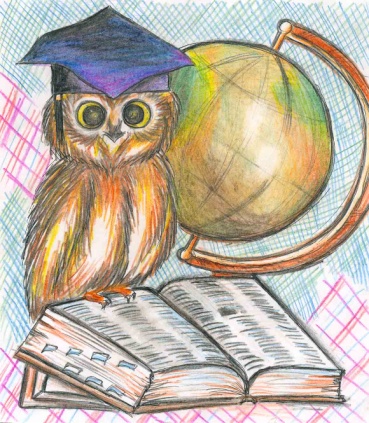 уделять особое внимание психолого–педагогической поддержке одарённых (мотивированных) детей, ранней диагностики интеллектуальной одарённости;усиление научно – методического сопровождения по данному направлению; исходить из принципа: каждый ребёнок от природы одарён по своему.- предусматривать степень и метод самораскрытия одарённых детей, умственное, эмоциональное, социальное развитие и индивидуальное различие детей;- удовлетворение потребности в новой информации (широкая информационно– коммуникативная адаптация);- помощь одарённым детям в самораскрытии (их творческая направленность, самопрезентация в отношениях). 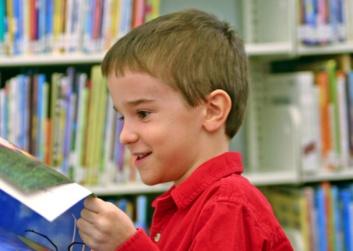 На 2015 – 2017 учебный годЧОУ «СОШ Европейская школа» - детский сад «Созвездие Уникус 2»уделять особое внимание психолого–педагогической поддержке одарённых (мотивированных) детей, ранней диагностики интеллектуальной одарённости;усиление научно – методического сопровождения по данному направлению; исходить из принципа: каждый ребёнок от природы одарён по своемупредусматривать степень и метод самораскрытия одарённых детей, умственное, эмоциональное, социальное развитие и индивидуальное различие детей;- удовлетворение потребности в новой информации (широкая информационно– коммуникативная адаптация);- помощь одарённым детям в самораскрытии (их творческая направленность, самопрезентация в отношениях). Программа работы с одарёнными и талантливыми детьми.                                                      ПрограммаПояснительная записка.Выявление одаренных детей. Одаренность — это системное, развивающееся в течение жизни качество психики, которое определяет возможность достижения человеком более выских,незаурядных  результатов в одном или нескольких видах деятельности по сравнению с другими людьми. Одаренный ребенок — это ребенок, который выделяется яркими, очевидными, иногда выдающимися достижениями (или имеет внутренние предпосылки для такихдостижений) в том или ином виде деятельности.План-программа  работы с одаренными  детьми построена  в соответствии Приказом от 17 октября 2013г № 1155 «ОБ  УТВЕРЖДЕНИИ ФЕДЕРАЛЬНОГО ГОСУДАРСТВЕННОГО ОБРАЗОВАТЕЛЬНОГО СТАНДАРТА ДОШКОЛЬНОГО ОБРАЗОВАНИЯ» где важной задачей является  поддержка инициативы детей в различных видах деятельности.Программа рассчитана на детей  дошкольного возраста.В последнее время отмечается резкое возрастание интереса к проблеме одаренности детей. И это не случайно. Происходящие изменения в системе дошкольного обучения и воспитания: ориентация на гуманизацию всей педагогической работы, создание условий для развития индивидуальности каждого ребенка  позволяют по-новому поставить проблему одаренности детей-дошкольников, открывают новые аспекты ее изучения и решения. Одаренность – это системное, развивающееся в течение жизни качество психики, которое  определяет возможность достижения человеком более высоких, незаурядных результатов в одном или нескольких видах деятельности по сравнению с другими людьми. Существует значительное разнообразие видов одаренности, которые могут проявляться уже в дошкольном возрасте. В их числе интеллектуальная одаренность, которая во многом определяет склонность ребенка к математике, развивает интеллектуальные, познавательные, творческие способности. Творческая одаренност, которая выражается в развитии творческих способностей,  средствами театрального и музыкального искусства.
Для детей с интеллектуальной одарённостью характерны следующие черты:*высоко развитая любознательность, пытливость;*способность самому «видеть», находить проблемы и стремление их решать, активно экспериментируя;*высокая (относительно возрастных возможностей) устойчивость внимания при погружении в познавательную деятельность (в области его интересов);*раннее проявление стремления к классификации предметов и явлений, обнаружению причинно-следственных связей; развитая речь, хорошая память, высокий интерес к новому, необычному; способность к творческому преобразованию образов, импровизациям; раннее развитие сенсорных способностей; *оригинальность суждений, высокая обучаемость; *стремление к самостоятельности.       На основе наблюдения, изучения психологических особенностей, речи, памяти, логического мышления и по итогам диагностик  выявляются следующие категории одарённых детей.На основании выделенных психолого-педагогических условий, характеристик развивающей среды можно предложить следующие принципы работы по развитию одаренных детей дошкольного возраста: 
1) Вовлечение дошкольников в свободные игры со сверстниками;
2) Моделирование для детей ситуаций незавершённости и открытости деятельности и мышления в отличие от жёстко заданных и строго контролируемых условий;
3) Акцент на вовлечении дошкольников в специфические детские виды деятельности (предметные игры, рисование, конструирование, лепка и др.)
4) Разрешение и поощрение высказывания множества вопросов;
5) Использование в обучении дошкольников провокационных вопросов (постановка проблем или затруднений, для устранения которых нет известных средств), стимуляция выработки детьми собственных средств осуществления деятельности, а не принятие готовых;6) Привлечение внимания к интересам детей со стороны воспитателей и родителей, предоставление детям возможностей осуществления совместной с взрослыми деятельности, наличие в окружении ребенка образцов и результатов взрослой креативности;7) Обеспечение предметно-информационной насыщенности развивающей среды (наличие необходимого информационного ресурса, доступность и разнообразие предметов в данной микросреде, в т.ч. современные ИКТ-средства, возможность разнообразного их использования детьми); 
8) Стимулирование самостоятельности и независимости дошкольников, формирование ответственности за себя и свое поведение;
9) Использование аргументированной оценки для анализа действий, а не для награды или осуждения; 
10) Создание атмосферы взаимопонимания (принятия) и возможности спонтанной экспрессии, творческого использования знаний.Цели работы с одаренными детьми выявление, обучение, развитие, воспитание и поддержка одарённых детей; создание условий для оптимального развития одаренных детей, чья одаренность              на данный момент может быть еще не проявившейся, а также просто способных детей, в отношении которых есть серьезная надежда на качественный скачек в развитии из способностей;  Формы работы с одарёнными детьми:групповые занятия;конкурсы; интеллектуальные игры;участие в олимпиадах; презентации;работа по индивидуальным планам;исследовательская деятельность.исследования динамики развития.                                    Формы работы с родителямиВлияние семьи на становление личности ребенка и развитие его способностей является решающим на начальном этапе – от рождения до младшего школьного возраста. В дальнейшем развитии ведущую роль будут играть специалисты – педагоги, однако семья незаменима в создании психологического комфорта, в поддержании физического и психического здоровья одаренного человека в любом возрасте.Направления деятельности семьи в развитии и воспитании одаренного ребенка: Пристальное внимание к особенностям развития ребенка.Создание благоприятной психологической атмосферы в семье, проявление искренней и разумной любви к ребенку.Содействие развитию личности ребенка и его таланта.Повышение уровня педагогической и психологической компетентности родителей в отношении одаренных детей.     Формы работы: Анкетирование родителей с целью получения первичной информации о характере и направленности интересов, склонностей и способностей детей.Родительское собрание “О талантливых детях, заботливым родителям”.Совместное составление ин6дивидуального плана или программы развития ребенка.Памятки – рекомендации, папки передвижки, публикации. Совместные проекты исследовательской деятельности детей.Реализация плана –программы предполагает учет принципа интеграции образовательных областей в соответствии с возрастными возможностями и особенностями воспитанников, спецификой и возможностями образовательных областей.Организация работы с интеллектуально одарёнными детьми, имеющими склонность к математикеВ качестве основных направлений работы с детьми, имеющими склонность к математике, можно выделить следующие.Для определения склонности ребенка предлагается использовать методику, представленную в пособии А.И.Савенкова «Детская одаренность: развитие средствами искусства» (Педагогическое общество России, 1999). Данная методика применяется в целях получения первичной информации о характере и направленности интересов, способностей ребенка. В основу ее положено нетрадиционное сочетание двух диагностических приемов «карты интересов» и метода независимых экспертов. Полученная информация о детях поможет организовать работу по развитию у них интересов и способностей к математике. 
       Перспективным и важным направлением в работе с детьми, имеющими склонность к математике, является развитие у них логического мышления, которое подразумевает формирование приемов мыслительной деятельности, а также умений понимать и прослеживать причинно-следственные связи явлений, выстраивать простейшие умозаключения на основе причинно-следственной связи.
     Обязательным условием развития логического мышления у интеллектуально одаренных детей является формирование приемов умственных действий: сравнения, обобщения, анализа, синтеза, классификации, аналогии, систематизации, абстрагирования. В пособии представлены примерные варианты упражнений на развитие логического мышления и способностей к аналитико-синтетической мыслительной деятельности.     В работе с детьми применяются различные виды занимательного материала:занимательные вопросы, задачи-шутки, способствующие развитию логического мышления, сообразительности, являющиеся приемами активизации умственной деятельности; задачи-головоломки, цель которых – составить фигуры из указанного количества счетных палочек: в данных задачах осуществляется преобразование, видоизменение заданной фигуры путем уменьшения или перекладывания ее составляющих;группа игр на моделирование плоских или объемных фигур, которая способствует развитию образного и логического мышления, пространственных представлений;наглядные логические задачи: на заполнение пустых клеток, продолжение ряда, поиск признаков отличия, нахождение закономерностей рядов фигур, признаков отличия одной группы фигур от другой.№    СОДЕРЖАНИЕ     МЕРОПРИЯТИЯФОРМА        ПРОВДЕНИЯСРОКОТВЕТСТВЕН-НЫЙ 1.Создание Совета Педагогов по работе с одаренными детьми.Составление плана работы с одаренными детьми.Заседание  Совета ПедагоговсентябрьЗаведующийСт. воспитатель2.Изучение интересов и наклонностей детей. Уточнение критериев одаренности по способностям детей, индивидуальные беседы. Составление банка данных одаренных детей. Мониторинг.Анкетирование. Собеседование. Составление банка данных.  сентябрь-октябрьПсихологСт. воспитатель3Составление индивидуальных плановпланыноябрьПсихологСт. воспитательвоспитатели4.Подбор материала для занятий (с усложнением), для индивидуальной работы и конкурсов.заседание Совета Педагогов.в течение годаПедагогиСт. воспитатель Психологмуз. руководитель5.Конкурс «Народный артист» - жанр вокалВыпуск информации по итогам. Музыкальные досуги  по группам (отборочные туры). Праздник песни совместно с родителяминоябрьМуз. руководительЧлены родительского комитета6.Конкурс «Народный артист» - жанр  танецВыпуск информации по итогам. Музыкальные досуги  по группам (отборочные туры). Праздник танца совместно с родителями. Конкурс «Ритмы планеты»декабрьМуз. руководительХореографЧлены родительского комитета7.Конкурс «Народный артист» - жанр  игра на инструментахВыпуск информации по итогам. Музыкальные досуги  по группам (отборочные туры). «Ну-ка с нами заиграй!» (совместно с родителями) Конкурс «Играй, музыкант»январьМуз. руководительЧлены родительского комитета№    СОДЕРЖАНИЕ     МЕРОПРИЯТИЯФОРМА        ПРОВДЕНИЯСРОКОТВЕТСТВЕН-НЫЙ 8.Конкурс «Народный артист» -  «Поэзия – душа моя» (жанр  - декламация)Выпуск информации по итогам. досуги  по группам (отборочные туры). Праздник поэзии (совместно с родителями)  Конкурс «Поэзия – душа моя»февральЛогопед, воспитатели, муз. руководительЧлены родительского комитета9.Обучение одаренных детей навыкам поддержания психологической стабильности.Групповые и индивидуальные тренинги, семинары.в течениегодапсихолог10.Сбор и систематизация материалов.Создание фонда теоретических и практических материалов и рекомендаций по работе с одаренными детьми.в течениегодаПедагогиСт. воспитатель психолог11.Групповые занятия, индивидуальные тренинги, семинарыконспектыв течениегодапедагоги12.Работа по индивидуальным планам.Анализ работыв течениегодапедагоги13.Математический  КВН.Конспектдекабрьпедагоги14.Конкурсы, интеллектуальные игры.Сценарий, картотека игрянварь-февральПедагогиСт. воспитатель психолог15.Исследовательская деятельность.КонспектымартПедагогиСт. воспитатель психолог16.Презентация.  Видеоматериал презентацииапрельПедагогиСт. воспитатель психолог17.Дополнительные занятия с одарёнными детьми, подготовка к презентации, интеллектуальным играм, конкурсам, консультации по возникшим проблемам.в течениеодаПедагогиСт. воспитатель психолог18.Проведение мероприятий по различным направлениям с одаренными детьми.в течениегодапедагоги№    СОДЕРЖАНИЕ     МЕРОПРИЯТИЯФОРМА        ПРОВДЕНИЯСРОКОТВЕТСТВЕН-НЫЙ 19.Подведение итогов конкурса «Народный артист» по всем жанрамВыступление дипломантов конкурса  «Народный артист»Выпуск газеты по итогам конкурса, размещение материала на сайтеапрельПедагогиСт. воспитатель ПсихологЧлены родительского комитета14.Работа с родителями.в течение годавоспитателиГала-концерт дипломатов конкурса на сценической площадке ДУ и в детских садах холдингамайПедагогиСт. воспитатель15.Подведение итогов работы Совета Педагогов с одаренными детьми. Мониторинг.Заседание Совета Педагогов в форме «круглого стола». Составление плана.майПедагогиСт. воспитатель16.Создание фонда теоретических и практических материалов и рекомендаций по работе с одаренными детьмиВ течение годаПедагогиСт. воспитатель17.Планирование работы на следующий учебный год.Заседание Совета Педагогов в форме «круглого стола». Составление плана.июньПедагогиСт. воспитательДети с необыкновенно высокими общими интеллектуальными способностями.Дети с признаками умственной одарённости в определённой области наук и конкретными способностями: (математика).Дети с высокими творческими (художественными) способностями.(пение ,танец, чтение, игра на музыкальных инструментах, рисование)Дети с высокими лидерскими (руководящими) способностями.          определение склонности ребенкаорганизация индивидуальной работы с ребенком по усвоению знаний и развитию логического мышленияиспользование средств занимательной математикиорганизация дополнительного образования